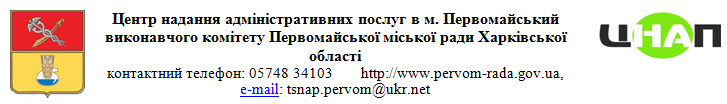 Затверджено Розпорядженням міського голови  від 20.12.18 №163інформаційна картка адміністративної послугиПризначення  одноразової винагороди жінкам, яким присвоєно почесне звання України «Мати-героїня» (назва адміністративної послуги) Начальник управління соціального захисту населення                        В.Г.СторожеваІнформація про суб’єкта надання адміністративної послугиІнформація про суб’єкта надання адміністративної послугиІнформація про суб’єкта надання адміністративної послуги1.Суб’єкт надання адміністративної послугиУправління соціального захисту населення Первомайської міської ради, відділ призначення соціальних допомог та субсидій64102, Харківська область, м.Первомайський, 4 мікрорайон, буд.21, тел.:(05748)3-50-15E-mail: puszn@ukr.netІнформація про Центр надання адміністративних послугІнформація про Центр надання адміністративних послугІнформація про Центр надання адміністративних послугНайменування центру надання адміністративних послуг, в якому здійснюється обслуговування суб’єкта зверненняНайменування центру надання адміністративних послуг, в якому здійснюється обслуговування суб’єкта зверненняЦентр надання адміністративних послуг в м.Первомайський2Місцезнаходження центру надання адміністративних послуг64102, Харківська область, м.Первомайський, проспект  40 років Перемоги, 13Інформація щодо режиму роботи центру надання адміністративних послугПонеділок,вівторок,середа , п’ятниця :08.00 -17.00 год.Четвер:  08.00 - 20.00 год.Субота  08.00-15.00 год.без перерви на обід, вихідний - неділя 4Телефон/факс (довідки), адреса електронної пошти та веб – сторінки центру надання адміністративних послугт/факс(05748) 3 41 03 e-mail: tsnap.pervom@ukr.netskype: tsnap.pervomayskiyhttp://www.pervom-rada.gov.ua/Нормативні акти, якими регламентується надання адміністративної послугиНормативні акти, якими регламентується надання адміністративної послугиНормативні акти, якими регламентується надання адміністративної послуги5Закони України6Акти Кабінету Міністрів України1. Постанова Кабінету Міністрів України від 28.02.2011 № 268 «Про виплату одноразової винагороди жінкам, яким присвоєно почесне звання України «Мати-героїня», та одноразової матеріальної допомоги особам, які постраждали від торгівлі людьми». 2. Наказ Міністерства соціальної політики України від 21.04.2015 № 441 «Про затвердження форми заяви про призначення усіх видів соціальної допомоги, компенсацій та пільг»7Акти центральних органів виконавчої влади8Акти місцевих органів виконавчої влади/органів місцевого самоврядування-Умови отримання адміністративної послугиУмови отримання адміністративної послугиУмови отримання адміністративної послуги9Підстава для одержання адміністративної послугиЗаява громадянина10Вичерпний перелік документів, необхідних для отримання адміністративної послуги, а також вимоги до них 1. Заява, що складається за формою, затвердженою Мінсоцполітики. 2. Паспорт або інший документ, що посвідчує особу (копія). 3. Довідка про присвоєння реєстраційного номера облікової картки платника податків заявника (копія). 4.  Реквізити особового рахунку для переказу коштів (номер карткового рахунку з банку або філії банку, який розташований на території м.Первомайський). Примітка: копії звіряються з оригіналами11Порядок та спосіб подання документів, необхідних для отримання адміністративної послугиОсобисто, за пред’явленням документів, що посвідчують особу12Платність (безоплатність) надання адміністративної послугиБезоплатноу разі платності:у разі платності:у разі платності:12.1Нормативно-правові акти, на підставі яких  стягується плата-12.2Розмір та порядок внесення плати за платну адміністративну послугу-12.3Розрахунковий рахунок для внесення плати-13Строк надання адміністративної послуги10 днів (за умови подання повного пакету документів)*. * У разі подання неповного та невідповідного пакету документів строк може бути продовжено до 30 календарних днів та 10 календарних днів для прийняття рішення.14Перелік підстав для відмови у наданні адміністративної послугиПричини відмови: 1.Надання документів, які не відповідають дійсності чи містять неповну інформацію.15Результат надання адміністративної послугиПовідомлення про призначення винагороди  або мотивована відмова 16Способи отримання відповіді (результату)Особисто, за пред’явленням документів, що посвідчують особу17ПриміткаЗа інформацію, яка наведена в цій картці, несе відповідальність керівник органу, що надає адміністративну послугу.